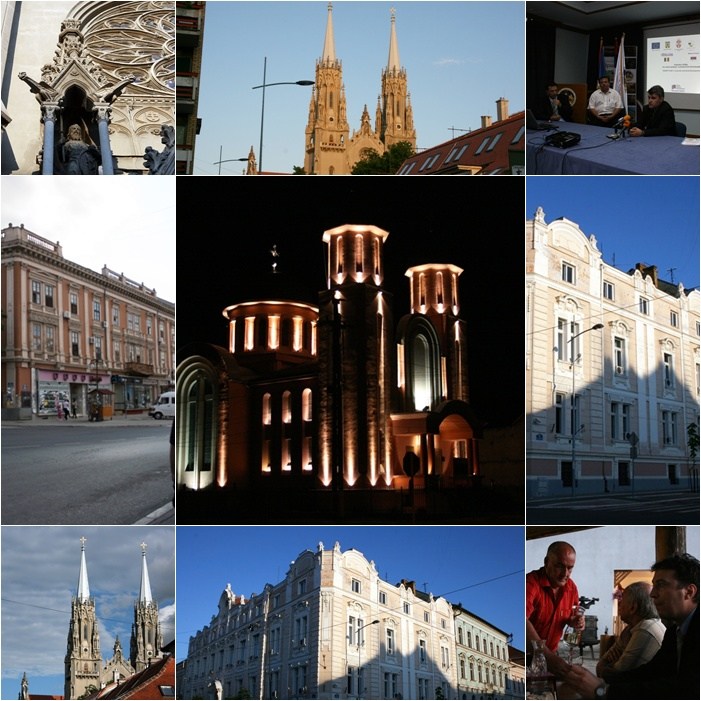 Project informationProject informationProject informationProject informationProject informationProject informationProject informationCALL FOR PROPOSALSCALL FOR PROPOSALS11111MIS-ETC:MIS-ETC:424424424424424PRIORITY AXIS:PRIORITY AXIS:1 Economic and Social Development1 Economic and Social Development1 Economic and Social Development1 Economic and Social Development1 Economic and Social DevelopmentMEASURE:MEASURE:1.2 Develop the tourism sector, including the strengthening of the regional identity of the border region as a tourist destination1.2 Develop the tourism sector, including the strengthening of the regional identity of the border region as a tourist destination1.2 Develop the tourism sector, including the strengthening of the regional identity of the border region as a tourist destination1.2 Develop the tourism sector, including the strengthening of the regional identity of the border region as a tourist destination1.2 Develop the tourism sector, including the strengthening of the regional identity of the border region as a tourist destinationPROJECT TITLE:PROJECT TITLE:Improvement of Cross-border Cooperation and Common Tourist Offer of Municipalities of Vrsac and Deta - Application of New Technologies in IlluminationImprovement of Cross-border Cooperation and Common Tourist Offer of Municipalities of Vrsac and Deta - Application of New Technologies in IlluminationImprovement of Cross-border Cooperation and Common Tourist Offer of Municipalities of Vrsac and Deta - Application of New Technologies in IlluminationImprovement of Cross-border Cooperation and Common Tourist Offer of Municipalities of Vrsac and Deta - Application of New Technologies in IlluminationImprovement of Cross-border Cooperation and Common Tourist Offer of Municipalities of Vrsac and Deta - Application of New Technologies in IlluminationACRONYM:ACRONYM:ANTIANTIANTIANTIANTIDURATION:DURATION:01.12.2010-30.11.201101.12.2010-30.11.201101.12.2010-30.11.201101.12.2010-30.11.201101.12.2010-30.11.2011IPA FUNDS CONTRACTED:IPA FUNDS CONTRACTED:735.977,02735.977,02735.977,02735.977,02735.977,02TOTAL FUNDS CONTRACTED:TOTAL FUNDS CONTRACTED:865.855,32865.855,32865.855,32865.855,32865.855,32ABSORBTION RATE (%):ABSORBTION RATE (%):65,9965,9965,9965,9965,99PROJECT OBJECTIVE(S):PROJECT OBJECTIVE(S):Improvement of existing objects in order to make them tourist attractions and contribute to the preservation of cultural heritage and confessional diversity of Banat region. This preservation will be performed in full agreement with the European legislation and these attractions will be included in tourist offers of the region applying modern, efficient and user-friendly approach.Mutual recognition of local authorities in Vrsac and Deta as natural partners in economic, social and cultural collaboration through different joint investment programs.Improvement of inter-confessional and interethnic relations of towns Deta and Vrsac inhabitants leading to the better quality of life for the population in the border areaImprovement of existing objects in order to make them tourist attractions and contribute to the preservation of cultural heritage and confessional diversity of Banat region. This preservation will be performed in full agreement with the European legislation and these attractions will be included in tourist offers of the region applying modern, efficient and user-friendly approach.Mutual recognition of local authorities in Vrsac and Deta as natural partners in economic, social and cultural collaboration through different joint investment programs.Improvement of inter-confessional and interethnic relations of towns Deta and Vrsac inhabitants leading to the better quality of life for the population in the border areaImprovement of existing objects in order to make them tourist attractions and contribute to the preservation of cultural heritage and confessional diversity of Banat region. This preservation will be performed in full agreement with the European legislation and these attractions will be included in tourist offers of the region applying modern, efficient and user-friendly approach.Mutual recognition of local authorities in Vrsac and Deta as natural partners in economic, social and cultural collaboration through different joint investment programs.Improvement of inter-confessional and interethnic relations of towns Deta and Vrsac inhabitants leading to the better quality of life for the population in the border areaImprovement of existing objects in order to make them tourist attractions and contribute to the preservation of cultural heritage and confessional diversity of Banat region. This preservation will be performed in full agreement with the European legislation and these attractions will be included in tourist offers of the region applying modern, efficient and user-friendly approach.Mutual recognition of local authorities in Vrsac and Deta as natural partners in economic, social and cultural collaboration through different joint investment programs.Improvement of inter-confessional and interethnic relations of towns Deta and Vrsac inhabitants leading to the better quality of life for the population in the border areaImprovement of existing objects in order to make them tourist attractions and contribute to the preservation of cultural heritage and confessional diversity of Banat region. This preservation will be performed in full agreement with the European legislation and these attractions will be included in tourist offers of the region applying modern, efficient and user-friendly approach.Mutual recognition of local authorities in Vrsac and Deta as natural partners in economic, social and cultural collaboration through different joint investment programs.Improvement of inter-confessional and interethnic relations of towns Deta and Vrsac inhabitants leading to the better quality of life for the population in the border areaSHORT DESCRIPTION OF THE PROJECT:SHORT DESCRIPTION OF THE PROJECT:The partnership between Vrsac and Deta was created in order to implement the architectural illumination of six churches of Orthodox and Catholic faiths, buildings of great historical and cultural importance. Lighting of these churches within the implementation of the project made them more attractive and helped them to acquire another function, apart from the primary one as religious buildings. The illumination process managed to emphasize cultural aspects of these buildings making them attractive for tourists, as well as for locals. The six churches that were illuminated:- Serbian Orthodox Church in Vrsac, built in 1785 is the biggest Serbian orthodox church in Vojvodina. Interior of the church was painted by many well-known and important Serbian painters giving it great artistic value. - Roman Catholic Cathedral in Vrsac built in Neogothic style in 1863. It is second largest cathedral in Serbia and is considered to be the most beautiful one. - Romanian Orthodox Church in Vrsac, built in 1913 is the monument of the Byzantium art. Its appearance makes it one of the most beautiful buildings in Vrsac. - Romanian Orthodox Church in Deta is a new church built with governmental funds and private donations.- Roman-Catholic Church in Deta is built in Neogothic style and celebrating its 210 anniversary in 2020.- Romanian Orthodox Church of Opatita is situated in village Opatita, 4 km from Deta. It is built in 1725 upon old church foundations.Together with the six churches, Deta Fire Station Tower was architecturally illuminated, too. This building is a historical monument and today it serves as a museum of the Town of Deta.The partnership between Vrsac and Deta was created in order to implement the architectural illumination of six churches of Orthodox and Catholic faiths, buildings of great historical and cultural importance. Lighting of these churches within the implementation of the project made them more attractive and helped them to acquire another function, apart from the primary one as religious buildings. The illumination process managed to emphasize cultural aspects of these buildings making them attractive for tourists, as well as for locals. The six churches that were illuminated:- Serbian Orthodox Church in Vrsac, built in 1785 is the biggest Serbian orthodox church in Vojvodina. Interior of the church was painted by many well-known and important Serbian painters giving it great artistic value. - Roman Catholic Cathedral in Vrsac built in Neogothic style in 1863. It is second largest cathedral in Serbia and is considered to be the most beautiful one. - Romanian Orthodox Church in Vrsac, built in 1913 is the monument of the Byzantium art. Its appearance makes it one of the most beautiful buildings in Vrsac. - Romanian Orthodox Church in Deta is a new church built with governmental funds and private donations.- Roman-Catholic Church in Deta is built in Neogothic style and celebrating its 210 anniversary in 2020.- Romanian Orthodox Church of Opatita is situated in village Opatita, 4 km from Deta. It is built in 1725 upon old church foundations.Together with the six churches, Deta Fire Station Tower was architecturally illuminated, too. This building is a historical monument and today it serves as a museum of the Town of Deta.The partnership between Vrsac and Deta was created in order to implement the architectural illumination of six churches of Orthodox and Catholic faiths, buildings of great historical and cultural importance. Lighting of these churches within the implementation of the project made them more attractive and helped them to acquire another function, apart from the primary one as religious buildings. The illumination process managed to emphasize cultural aspects of these buildings making them attractive for tourists, as well as for locals. The six churches that were illuminated:- Serbian Orthodox Church in Vrsac, built in 1785 is the biggest Serbian orthodox church in Vojvodina. Interior of the church was painted by many well-known and important Serbian painters giving it great artistic value. - Roman Catholic Cathedral in Vrsac built in Neogothic style in 1863. It is second largest cathedral in Serbia and is considered to be the most beautiful one. - Romanian Orthodox Church in Vrsac, built in 1913 is the monument of the Byzantium art. Its appearance makes it one of the most beautiful buildings in Vrsac. - Romanian Orthodox Church in Deta is a new church built with governmental funds and private donations.- Roman-Catholic Church in Deta is built in Neogothic style and celebrating its 210 anniversary in 2020.- Romanian Orthodox Church of Opatita is situated in village Opatita, 4 km from Deta. It is built in 1725 upon old church foundations.Together with the six churches, Deta Fire Station Tower was architecturally illuminated, too. This building is a historical monument and today it serves as a museum of the Town of Deta.The partnership between Vrsac and Deta was created in order to implement the architectural illumination of six churches of Orthodox and Catholic faiths, buildings of great historical and cultural importance. Lighting of these churches within the implementation of the project made them more attractive and helped them to acquire another function, apart from the primary one as religious buildings. The illumination process managed to emphasize cultural aspects of these buildings making them attractive for tourists, as well as for locals. The six churches that were illuminated:- Serbian Orthodox Church in Vrsac, built in 1785 is the biggest Serbian orthodox church in Vojvodina. Interior of the church was painted by many well-known and important Serbian painters giving it great artistic value. - Roman Catholic Cathedral in Vrsac built in Neogothic style in 1863. It is second largest cathedral in Serbia and is considered to be the most beautiful one. - Romanian Orthodox Church in Vrsac, built in 1913 is the monument of the Byzantium art. Its appearance makes it one of the most beautiful buildings in Vrsac. - Romanian Orthodox Church in Deta is a new church built with governmental funds and private donations.- Roman-Catholic Church in Deta is built in Neogothic style and celebrating its 210 anniversary in 2020.- Romanian Orthodox Church of Opatita is situated in village Opatita, 4 km from Deta. It is built in 1725 upon old church foundations.Together with the six churches, Deta Fire Station Tower was architecturally illuminated, too. This building is a historical monument and today it serves as a museum of the Town of Deta.The partnership between Vrsac and Deta was created in order to implement the architectural illumination of six churches of Orthodox and Catholic faiths, buildings of great historical and cultural importance. Lighting of these churches within the implementation of the project made them more attractive and helped them to acquire another function, apart from the primary one as religious buildings. The illumination process managed to emphasize cultural aspects of these buildings making them attractive for tourists, as well as for locals. The six churches that were illuminated:- Serbian Orthodox Church in Vrsac, built in 1785 is the biggest Serbian orthodox church in Vojvodina. Interior of the church was painted by many well-known and important Serbian painters giving it great artistic value. - Roman Catholic Cathedral in Vrsac built in Neogothic style in 1863. It is second largest cathedral in Serbia and is considered to be the most beautiful one. - Romanian Orthodox Church in Vrsac, built in 1913 is the monument of the Byzantium art. Its appearance makes it one of the most beautiful buildings in Vrsac. - Romanian Orthodox Church in Deta is a new church built with governmental funds and private donations.- Roman-Catholic Church in Deta is built in Neogothic style and celebrating its 210 anniversary in 2020.- Romanian Orthodox Church of Opatita is situated in village Opatita, 4 km from Deta. It is built in 1725 upon old church foundations.Together with the six churches, Deta Fire Station Tower was architecturally illuminated, too. This building is a historical monument and today it serves as a museum of the Town of Deta.DEGREE OF ACHIEVEMENT OF INDICATORS: DEGREE OF ACHIEVEMENT OF INDICATORS: RESULTS ACHIEVED: RESULTS ACHIEVED: Architectural lighting of 6 churches in Vrsac, Serbia and Deta, Romania and the Fire Station Tower in Deta was achieved, in order to improve the touristic offer of the regions. Diverse activities like workshops, roundtables and press tours were organized for the improvement and promotion of the tourist offer from Vrsac and Deta municipalities. Together, the project partners developed a tourist catalogue. The Vrsac Tower brand and Deta Fire Station Tower brand were registered. Touch screens were installed at appropriate locations. 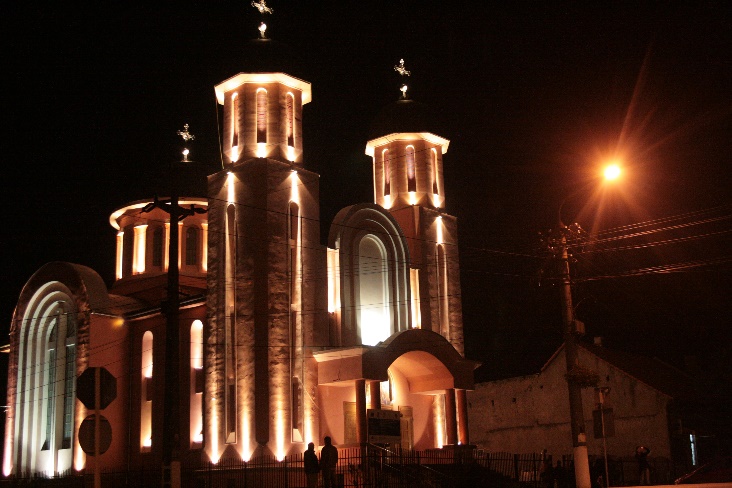 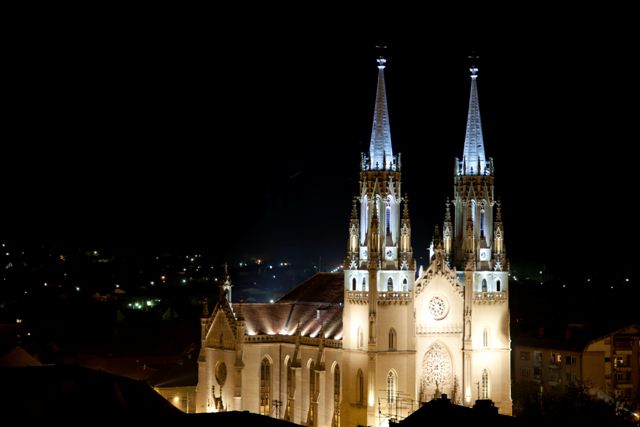 A short video about the project is available at: https://www.youtube.com/watch?v=2cXOiZs3ADo Architectural lighting of 6 churches in Vrsac, Serbia and Deta, Romania and the Fire Station Tower in Deta was achieved, in order to improve the touristic offer of the regions. Diverse activities like workshops, roundtables and press tours were organized for the improvement and promotion of the tourist offer from Vrsac and Deta municipalities. Together, the project partners developed a tourist catalogue. The Vrsac Tower brand and Deta Fire Station Tower brand were registered. Touch screens were installed at appropriate locations. A short video about the project is available at: https://www.youtube.com/watch?v=2cXOiZs3ADo Architectural lighting of 6 churches in Vrsac, Serbia and Deta, Romania and the Fire Station Tower in Deta was achieved, in order to improve the touristic offer of the regions. Diverse activities like workshops, roundtables and press tours were organized for the improvement and promotion of the tourist offer from Vrsac and Deta municipalities. Together, the project partners developed a tourist catalogue. The Vrsac Tower brand and Deta Fire Station Tower brand were registered. Touch screens were installed at appropriate locations. A short video about the project is available at: https://www.youtube.com/watch?v=2cXOiZs3ADo Architectural lighting of 6 churches in Vrsac, Serbia and Deta, Romania and the Fire Station Tower in Deta was achieved, in order to improve the touristic offer of the regions. Diverse activities like workshops, roundtables and press tours were organized for the improvement and promotion of the tourist offer from Vrsac and Deta municipalities. Together, the project partners developed a tourist catalogue. The Vrsac Tower brand and Deta Fire Station Tower brand were registered. Touch screens were installed at appropriate locations. A short video about the project is available at: https://www.youtube.com/watch?v=2cXOiZs3ADo Architectural lighting of 6 churches in Vrsac, Serbia and Deta, Romania and the Fire Station Tower in Deta was achieved, in order to improve the touristic offer of the regions. Diverse activities like workshops, roundtables and press tours were organized for the improvement and promotion of the tourist offer from Vrsac and Deta municipalities. Together, the project partners developed a tourist catalogue. The Vrsac Tower brand and Deta Fire Station Tower brand were registered. Touch screens were installed at appropriate locations. A short video about the project is available at: https://www.youtube.com/watch?v=2cXOiZs3ADo Partnership informationPartnership informationCOUNTRYCOUNTY/DISTRICTBUDGET(EURO)CONTACT DETAILSCONTACT DETAILSLEAD PARTNER:LEAD PARTNER:Municipality of VrsacMunicipality of VrsacSerbiaSouth Banat172.195,80Vrsac, 1, Trg Pobede StreetTel. +381 (0) 13 800-501Vrsac, 1, Trg Pobede StreetTel. +381 (0) 13 800-501PARTNER 2:PARTNER 2:DETA MUNICIPALITYDETA MUNICIPALITYRomaniaTimis116.861,60Deta, 1, Victoriei StreetTel. 40723686786Deta, 1, Victoriei StreetTel. 40723686786PARTNER 3:PARTNER 3:Serbian Orthodox Church Municipality of VrsacSerbian Orthodox Church Municipality of VrsacSerbiaSouth Banat52.475,94Vrsac, 11, Save Kovacevica StreetTel. +381 (0) 13 831-862Vrsac, 11, Save Kovacevica StreetTel. +381 (0) 13 831-862PARTNER 4:PARTNER 4:Romanian Orthodox Cathedral Church of VrsacRomanian Orthodox Cathedral Church of VrsacSerbiaSouth Banat52.475,94Vrsac, 13, Dositejeva StreetTel. +381 (0) 13 831-846Vrsac, 13, Dositejeva StreetTel. +381 (0) 13 831-846PARTNER 5:PARTNER 5:Roman-Catholic Church Municipality of VrsacRoman-Catholic Church Municipality of VrsacSerbiaSouth Banat44.464,56Vrsac, 31, Zarka Zrenjanina StreetTel. ++381 (0) 13 831-136Vrsac, 31, Zarka Zrenjanina StreetTel. ++381 (0) 13 831-136PARTNER 6:PARTNER 6:Romanian Orthodox Cathedral Church of DetaRomanian Orthodox Cathedral Church of DetaRomaniaTimis112.660,95Deta, 37, Victoriei StreetTel. 0040-744829802Deta, 37, Victoriei StreetTel. 0040-744829802PARTNER 7:PARTNER 7:Roman-Catholic Church of DetaRoman-Catholic Church of DetaRomaniaTimis102.974,27Deta, 37, Victoriei StreetTel. 0040-744645467Deta, 37, Victoriei StreetTel. 0040-744645467PARTNER 8:PARTNER 8:Romanian Orthodox   Church of OpatitaRomanian Orthodox   Church of OpatitaRomaniaTimis211.974,26Deta, 105, Opatita villageTel. 0040-723517020Deta, 105, Opatita villageTel. 0040-723517020